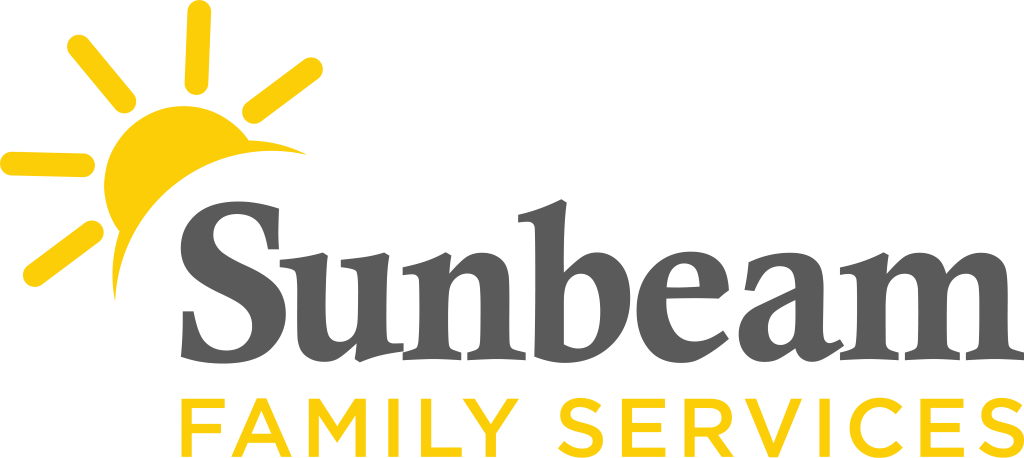 For Immediate ReleaseJan. 12, 2021Contact  
Jeremy ColemanMarketing and Communications Manager jcoleman@sunbeamfamilyservices.org 
(405) 609-1947 (o) | (405) 202-5140 (c)Foster Families Needed to Open Their Hearts and Homes 
Support Children from Birth to 17 Years Old(OKLAHOMA CITY) – In Oklahoma, nearly 8,000 children are in state custody. Sunbeam Family Services provides temporary care and supportive services in a home environment for children in Canadian, Cleveland, Grady, Kingfisher, Lincoln, Logan, McClain and Oklahoma counties.Sunbeam’s Foster Care program works to improve children's safety, well-being and permanency from birth to 18. While the Oklahoma Department of Human Services (OKDHS) works with biological parents on a pathway to reunification, Sunbeam provides ongoing support to foster families through 24/7 case management, training and connection to resources.  Sunbeam recruits and trains new foster parents year-round.  Throughout the placement, Sunbeam staff monitors in-home stability, attends court hearings and ensures the overall success of the child in foster care. The nonprofit is currently recruiting new foster families.“Every child deserves to have a loving family; to live in a home that provides stability and opportunities for growth,” said Woodard. “Foster parents are everyday people from all walks of life who provide a safe, nurturing home. With your love and encouragement, you can change the course of a child’s life.  By opening your home and heart, you may be a child’s first experience with an adult who lovingly cares for their needs.”For more information about Sunbeam’s Foster Care program, visit sunbeamfamilyservices.org or call (405) 528-7721.###About Sunbeam Family Services
Founded in 1907, Sunbeam Family Services is one of Oklahoma’s longest serving nonprofits.  The nonprofit helps children, families and seniors learn, grow and thrive.  To learn more, call (405) 528-7721, visit sunbeamfamilyservices.org, or join the conversation on Facebook, Twitter and Instagram.